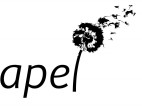 Procès-verbal Assemblée Générale Ordinaire du [Date]Le [date], à [Ville]Les membres de l’association de parents d’élèves de l’enseignement libre (Apel) de l’école [nom établissement] se sont réunis en assemblée générale ordinaire sur convocation du  Président au nom du conseil d’administration, conformément aux statuts. Le Président constate que [Nbs de présents] membres de l’association sont présents ou représentés. L’assemblée générale est déclarée régulièrement constituée.Le Président rappelle que l’ordre du jour est le suivant : [Indiquez votre ordre du jour, celui-ci étant un exemple]Accueil du Président de l’ApelRapport moralRapport financierRapport d’orientationPrésentation des membres du Conseil d’Administration souhaitant renouveler leur     mandatPrésentation des personnes souhaitant être nouvellement élues au Conseil d’AdministrationVotesElection des membres du Conseil d’AdministrationLe Président dépose sur le bureau et met à la disposition de l’assemblée :un exemplaire des lettres de convocation ;la feuille de présence ;les pouvoirsDébut de la séance à [heure].Le Président donne ensuite lecture du rapport moral pour l’exercice écoulé et demande à chaque membre de présenter le ou les projets qu’il ou elle a organisé durant l’année. Le Président présente alors les orientations 2020-2021. Il fait donner par le trésorier, [nom du trésorier], lecture du rapport financier et du budget prévisionnel pour le même exercice. Ces lectures terminées, la discussion est ouverte et plusieurs explications sont échangées entre les membres de l’assemblée.  La discussion close et personne ne demandant plus la parole, le Président met successivement aux voix les résolutions suivantes :  Résolution n°1 - Le rapport moral présenté à l’assemblée est adopté avec [Nbs] voixRésolution n°2 - Le rapport d’orientation présenté à l’assemblée est adopté avec [Nbs] voix. Résolution n°3 - Bilan financier. Les adhérents, après avoir pris connaissance des comptes et du bilan de l’exercice social clos le trente et un juillet [année] les approuvent tels qu’ils leurs sont présentés par le trésorier. Cette résolution, soumise au vote est adoptée avec [Nbs] voix.Résolution n°4 - Les adhérents, après en avoir pris connaissance, approuvent ​avec [Nbs] voix le budget prévisionnelIl a été ensuite procédé, dans les formes statutaires requises, à la présentation et à l’élection des nouveaux administrateurs.  Renouvellement des membres sortants :[NOM et Prénom], est élu avec [Nbs] voix.[NOM et Prénom], est élu avec [Nbs] voix.[NOM et Prénom], est élu avec [Nbs] voix....Nouveaux candidats :[NOM et Prénom], est élu avec [Nbs] voix.[NOM et Prénom], est élu avec [Nbs] voix.[NOM et Prénom], est élu avec [Nbs] voix....L’ordre du jour étant épuisé, la séance est levée à [Heure].[Prénom Nom] (Président)	[Prénom Nom] (secrétaire)Signature						Signature